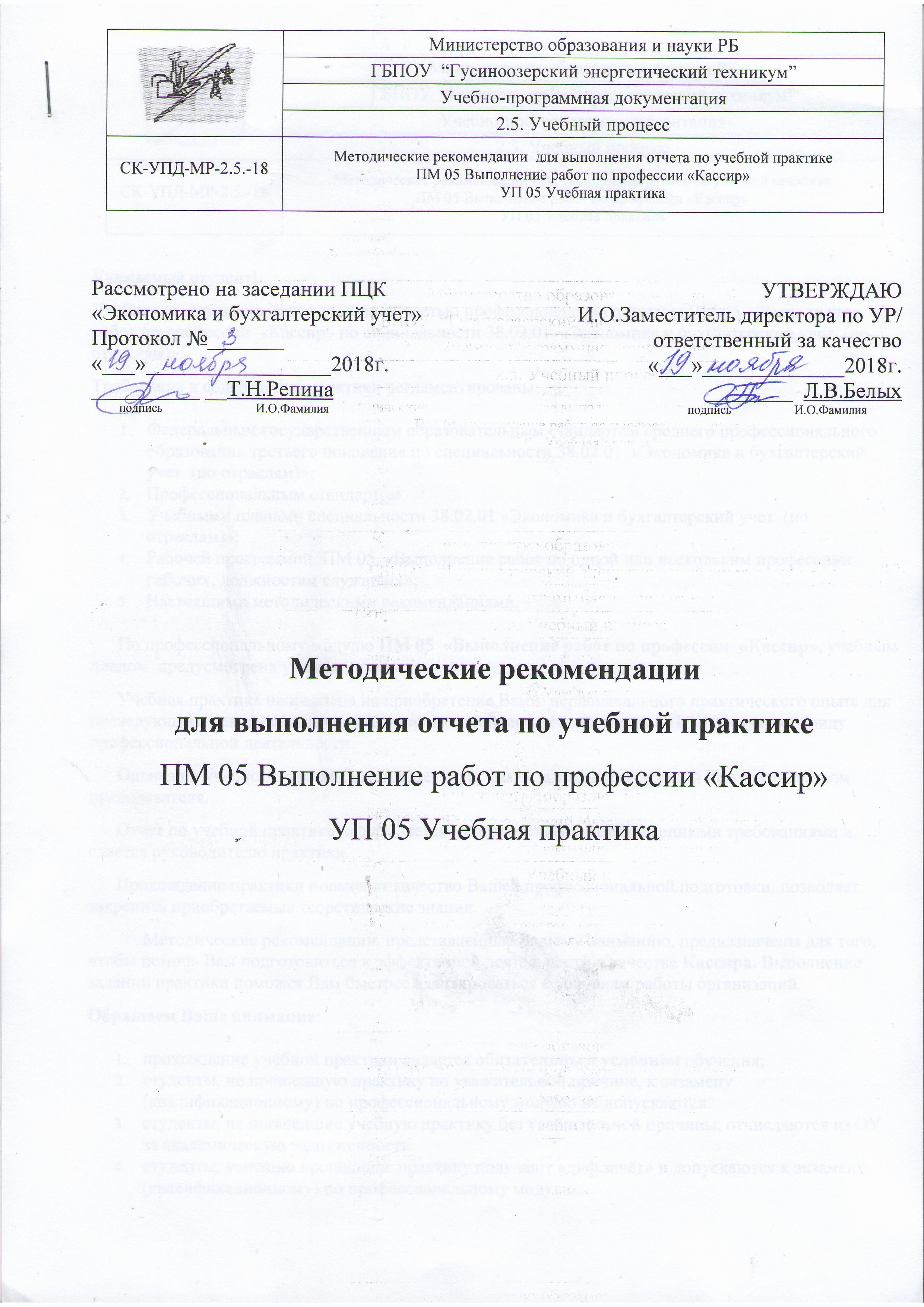 Уважаемый студент!Учебная  практика является составной частью профессионального модуля ПМ 05  «Выполнение работ по профессии  «Кассир» по специальности 38.02.01  «Экономика и бухгалтерский учет  (по отраслям)».Требования к содержанию практики регламентированы:Федеральным государственным образовательным стандартом среднего профессионального образования третьего поколения по специальности 38.02.01  «Экономика и бухгалтерский учет  (по отраслям)»;Профессиональным стандартом Учебными планами специальности 38.02.01 «Экономика и бухгалтерский учет  (по отраслям)»;Рабочей программой  ПМ 05  «Выполнение работ по одной или нескольким профессиям рабочих, должностям служащих»;Настоящими методическими рекомендациями.По профессиональному модулю ПМ 05  «Выполнение работ по профессии  «Кассир», учебным планом  предусмотрена учебная практика.Учебная практика направлена на приобретение Вами  первоначального практического опыта для последующего освоения общих (ОК) и профессиональных компетенций (ПК) по данному виду профессиональной деятельности.Оценка по учебной практике выставляется по факту выполнения заданий под руководством преподавателя.Отчет по учебной практике  оформляется в соответствии с установленными требованиями и сдается руководителю практики.Прохождение практики повышает качество Вашей профессиональной подготовки, позволяет закрепить приобретаемые теоретические знания.Методические рекомендации, представленные Вашему вниманию, предназначены для того, чтобы помочь Вам подготовиться к эффективной деятельности в качестве Кассира. Выполнение заданий практики поможет Вам быстрее адаптироваться к условиям работы организаций.Обращаем Ваше внимание:прохождение учебной практики является обязательным условием обучения;студенты, не прошедшую практику по уважительной причине, к экзамену (квалификационному) по профессиональному модулю не допускаются.студенты, не прошедшие учебную практику без уважительной причины, отчисляются из ОУ за академическую задолженность.студенты, успешно прошедшие практику получают «диф.зачёт» и допускаются к экзамену (квалификационному) по профессиональному модулю.Настоящие методические рекомендации определяют цели и задачи, а также конкретное содержание заданий по практике, и порядок прохождения учебной практики,  а также  содержат требования к подготовке отчета по практике и образцы оформления его различных разделов. Обращаем Ваше внимание, что внимательное изучение рекомендаций и консультирование у Вашего руководителя практики от ОУ поможет Вам без проблем получить оценку по практике.Консультации по практике проводятся Вашим руководителем по графику. Посещение этих консультаций позволит Вам наилучшим образом подготовить отчет.Желаем Вам успехов!1. ЦЕЛИ И ЗАДАЧИ ПРАКТИКИУчебная практика является составной частью образовательного процесса по специальности и имеет важное значение при формировании вида профессиональной деятельности. Учебная практика является  ключевыми этапами формирования компетенций, обеспечивая получение и анализ опыта, как по выполнению профессиональных функций, так и по вступлению в трудовые отношения.Практика направлена на:закрепление полученных теоретических знаний;приобретение опыта профессиональной деятельности и самостоятельной работы;сбор, анализ и обобщение материалов для подготовки материалов отчета по практике.Выполнение заданий практики является ведущей составляющей процесса формирования общих и профессиональных компетенций по ПМ 05  «Выполнение работ по профессии «Кассир». Цели практики:Получение практического опыта:- Выполнение работ по должности Кассир Формирование профессиональных компетенций (ПК)ПК 1.1 Осуществлять операции с денежными средствами и ценными бумагами, оформлять соответствующие документыПК 1.2 Вести на основе приходных и расходных документов кассовую книгуПК 1.3 Передавать денежные средства инкассаторам и составлять кассовую отчетностьПК 2.2 Выполнять поручения руководства в составе комиссии по инвентаризации имущества в местах их храненияПК 2.3 Отражать в бухгалтерских проводках зачет и списание недостачи ценностей по результатам инвентаризацииФормирование общих компетенций (ОК)ОК1. Понимать сущность и социальную значимость своей будущей профессии, проявлять к ней устойчивый интерес.ОК2. Организовывать собственную деятельность, выбирать типовые методы и способы выполнения профессиональных задач, оценивать их эффективность и качество.ОК3. Принимать решения в стандартных и нестандартных ситуациях и нести за них ответственность.ОК4. Осуществлять поиск и использование информации, необходимой для эффективного выполнения профессиональных задач, профессионального и личностного развития.ОК5. Владеть информационной культурой, анализировать и оценивать информацию с использованием информационно-коммуникационных технологий.ОК6. Работать в коллективе и команде, эффективно общаться с коллегами, руководством, потребителями.ОК7. Брать на себя ответственность за работу членов команды (подчиненных), результат выполнения заданий.ОК8. Самостоятельно определять задачи профессионального и личностного развития, заниматься самообразованием, осознанно планировать повышение квалификации.ОК9. Ориентироваться в условиях частой смены технологий в профессиональной деятельности.2.      СОДЕРЖАНИЕ ПРАКТИКИ2.1 Содержание заданий практики позволит Вам сформировать профессиональные компетенции по виду профессиональной деятельности Выполнение работ по должности Кассир и способствовать формированию общих и профессиональных компетенций (ОК).Тема 1. Изучение организации кассы на предприятии. Нормативно-правовое регулирование.Изучение организации кассы на предприятии.Изучение должностной инструкции кассира.Изучение договора о полной материальной ответственности.Общие принципы составления документов по кассовым  операциям.Тема 2. Учет кассовых операцийСоставление расчета на установление предприятию лимита остатка кассы.Заполнение первичной учетной документации по учету кассовых операций: приходный кассовый -ордер, расходный кассовый -ордер, журнал регистрации расходных и приходных кассовых ордеров.Оформление командировочного удостоверения.Авансовый отчет.Оформление документов по внесению в кассу остатка и возмещению перерасхода по авансовому отчету.Тема 3. Учет операций по расчетному счетуОформление заявления об открытии расчетного счета.Заявление о выдаче денежных и расчетных книжек.Заполнение денежного чека, объявление на взнос наличными, платежной ведомости.Оформление выписки из лицевого счета и оформление заявления на закрытие расчетного счета.Тема 4. Передача денежных средств инкассаторамПорядок передачи денежных средств инкассаторам.Заполнение препроводительной ведомости, накладной, копии препроводительной ведомости к сумке с денежной наличностью.Тема 5. Заполнение кассовой книги. Ревизия кассыЗаполнение кассовой книги , оформление отчета кассира.Оформление журнал-ордер  № 1 и ведомости № 1.Проведение и оформление ревизии кассы.Тема 6. Работа на ККМ. Техника безопасности на ККМ, порядок работы на ККМ. Начало смены, эксплуатация ККМ  во время смены, закрытие смены. Оформление документации.2.2. Содержание учебной практикиПо ПМ 05 «Выполнение работ по профессии «Кассир»2.3  задания ПО Учебной практикЕВариант № 1   Задание1:1. Составить договор о полной материальной ответственности кассира.2. Составить приказ об утверждении лимита кассы.3. Оформить приходные и расходные кассовые ордера по операциям.4. Оформить чек денежный.5. Оформить объявление на взнос наличными6. Оформить акт инвентаризации денежных средств в кассе.7.Произвести записи в кассовую книгу.8. Определить корреспонденцию счетов по всем операциям.9. Обработать отчет кассира.10. На   основании  отчета  кассира   произвести   записи   в  журнале – ордере  №1  и   ведомости  № 1,   подсчитать итоги.  Сведения об организации ГБПОУ «ГЭТ»Лимит по кассе 7000  руб. Заработная плата за прошлый месяц выдается с 05 по  07 число каждого месяца, а аванс с 17 по 19 число.Исходные данныеОстатки по синтетическим счетам на 01 ноября   20…г.Хозяйственные операции ООО «Квадро» за ноябрь  20… г.Вариант № 2   Задание 1:1. Составить договор о полной материальной ответственности кассира.2. Составить приказ об утверждении лимита кассы.3. Оформить приходные и расходные кассовые ордера по операциям.4. Оформить чек денежный.5. Оформить объявление на взнос наличными6. Оформить акт инвентаризации денежных средств в кассе.7.Произвести записи в кассовую книгу.8. Определить корреспонденцию счетов по всем операциям.9. Обработать отчет кассира.10. На   основании  отчета  кассира   произвести   записи   в  журнале – ордере  №1  и   ведомости  № 1,   подсчитать итоги.   Сведения об организации ГБПОУ «ГЭТ»Лимит по кассе 10 000  руб. Заработная плата за прошлый месяц выдается с 05 по  07 число каждого месяца, а аванс с 17 по 19 число.Исходные данныеОстатки по синтетическим счетам на 01 ноября  20…г.Хозяйственные операции ООО «Славутич» за октябрь  20… г.Задание № 2 для обоих вариантовУ организации нет возможности сдавать деньги в банк самостоятельно, она может воспользоваться услугами службы инкассации.Заполнить препроводительную ведомость (ф.0402300) на сумму 120 000 руб. (от 29.11.20.. г.) и явочную карточку (ф. 0402303).Задание № 3          Заполнить справку о принятых сумках и порожних сумках и журнал принятых сумок и порожних сумок от 25 ноября 20.. г. на 2,5 млн. руб.Задание № 4 При приеме и пересчете наличных денег работники банка проверяют их платежеспособность и подлинность. Работник банка выявил сомнительные купюры при сдаче денежных средств непосредственно в кассу банка. Составить справку (ф. 0402159)Задание № 5Рассчитать лимит кассы :Организация осуществляет розничную торговлю. За 1 квартал 20.. года выручка составила 120 000 руб. Для расчета лимита кассы выбран 1 квартал 20.. года, в котором предприятие отработало 68 дня. Организация работает с понедельника по субботу, воскресенье – выходной. Выручка сдается в банк в пятницу. Промежуток между сдачами выручки в банк равен пяти дням. Сальдо начальное- 800.С расчетного счета для выплаты заработной платы- 78 000.Выдано Иванову И.И на хозяйственные нужды - 800 руб. распоряжение №35 от 01.04.20_.Получено от ООО «Весна» за проданную продукцию - 58 500 руб. (в т.ч. НДС 18%).Задание № 6  «Работа на контрольно - кассовых машинах »Розничная продажа:Покупатель приобрел:2 пакета молока по цене 43,50 руб./ед. (секция 1);1 булку хлеба по цене 18,00 руб. (секция 1);500 гр. сыра по цене 310 руб. (секция 1);Пакет стоимость 3 руб. (секция 2).Внесено наличными деньгами - 500 руб., выдать чек и определить сдачу.Покупатель приобрел:1 банку КЧ по цене 720,00 руб. (секция 2);1 кисточку по цене 38,00 руб. (секция 2);2 пакета шпатлевки по сумму 198,00 руб. (секция 2);Пакет стоимость 3 руб. (секция 2).Покупатель оплатил 1200 руб. наличными деньгами Распечатать X-отчет «Касса».Иванов И.И сдал остаток подотчетных сумм - ? (согласно авансовому отчету № 56 от 10.11.20_ сумма составила -  670 руб.).Розничная продажа:Покупатель приобрел:1 булку хлеба по цене 25,00 руб. (секция 1);2 пакета молока по цене 45,10 руб./ед. (секция 1);1 банку маслин по цене 88,00 руб. (секция 1).Произведен возврат 1 банку маслин по цене 88,00 руб. (секция 1).В кассу покупатель внес 1000 руб., определить сумму сдачи.Покупатель приобрел: пряников по цене 82,00 руб. (секция 1); масла по цене за кг 205,00 руб.  (секция 1);3 банки горошка по цене 64,00 руб. (секция 1);1 банку кукурузы по цене 59,10 руб. (секция 1);1 пакет по цене 2,50 руб. (секция 2).Аннулировать 1 банку горошка по цене 64,00 руб. (секция 1).Рассчитался наличными деньгами.Покупатель приобрел:1 блузку по цене 1700,00 руб. (секция 4);1 юбку по цене 2000,00 руб. (секция 4);2 пары носков по цене 58,00 руб. (секция 4).Произведен наличный расчет.Покупатель приобрел:1 булку хлеба по цене 25,00 руб. (секция 1);3 шариковых ручки по цене 20,00 руб. (секция 2);1 тетрадь в клетку  по цене 68,00 руб. (секция 2);1 линейку по цене 10 руб. (секция 2);2 ластика по цене 7,00 руб./ед. (секция 2).От 1 ластика покупатель отказался (аннулировать).В кассу покупатель внес 500 руб.Распечатать X-отчет «Касса».Принято от ООО «Елочка» согласно договору №456-8 от 02.10.20_ за реализованную продукцию - 98000 руб. (в т.ч. НДС 18%),Поступило от Васильева О.О согласно акту №4 от 10.10.20_ об инвентаризации недостача в сумме 5600 руб.Выдано ИП «Курочкин А.А» согласно договору №45 от 04.10.20_ за оказанные услуги 3500 руб.Выдана заработная плата-  700000 рублей, 15% от суммы  депонировано?Получено от ОАО «Коржик» за реализованную продукцию согласно договору №1-а от 01.10.20_ , сумма 75000 руб. ( в т.ч. НДС 18%).Получено от ООО «Чижик» штраф в сумме 790 руб., согласно договору 78/3 от 02.10.20_Выдано Пипкину П.П на командировочные расходы согласно приказу № 10 от 11.11.20_ 15000 руб.Розничная продажа:Покупатель приобрел:2 пакета молока по цене 43,50 руб./ед. (секция 1);1 булку хлеба по цене 18,00 руб. (секция 1);1 маковый рулет по цене 28,00 руб. (секция 1);700 гр. сыра по цене 345 руб. (секция 1);Пакет стоимость 3 руб. (секция 2).Расчет наличными деньгами..Повторный чекПокупатель приобрел:1 упаковку шпатлевки по цене 220,00 руб. (секция 2);1 кисточку по цене 38,00 руб. (секция 2);1 кисточку по цене 55,00 руб. (секция 2);1 банку грунтовки по цене 450,00 руб. (секция 2);2 рулона обоев по цене 1020,00 руб. (секция 2);Пакет стоимость 12 руб. (секция 2).Внесено в кассу 5000 руб., нужна копия чека.Покупатель приобрел:1 футболку (мужскую) по цене 1000,00 руб. (секция 4);1 футболку (детскую) по цене 700,00 руб. (секция 4);1 полотенце по цене 430,00 руб. (секция 3);1 шорты (мужские) по цене 1200,00 руб. (секция 4);4 пары носков по цене 70,00 руб. (секция 4).Произведен наличный расчет.Копия чекаПокупатель приобрел:3 кружки по цене 125,00 руб./ед. (секция 7);1 набор стаканов по цене 426,00 руб. (секция 7);1 упаковку салфеток бумажных по цене 60,00 руб. (секция 3);1 разделочную доску по цене 100,00 руб. (секция 7);От упаковки салфеток  покупатель отказался (аннулировать).В кассу покупатель внес 1000 руб.Покупатель приобрел:1 булку хлеба по цене 25,00 руб. (секция 1);1 пакет молока по цене 45,10 руб. (секция 1); свинины по цене 295,00 руб./кг (секция 1);1 банку маслин по цене 70,00 руб. (секция 1).В кассу покупатель внес 900 руб.Произведен возврат 1 пакета молока по цене 45,10 руб. (секция 1).Покупатель приобрел: печенья по цене 120,00 руб./кг (секция 1);1 банку растительного масла по цене 87,00 руб./ед. (секция 1);2 упаковки творога 5% (.) по цене 65,00 руб./ед.  (секция 1);3 банки горошка 64,00 руб. (секция 1);1 банку кукурузы по цене 59,10 руб. (секция 1);1 пакет по цене 2,50 руб. (секция 2).Покупатель внес 700,20 руб.Покупатель приобрел:1 упаковку немолотого кофе по цене 210,00 руб./ед. (секция 1);2 пакета сухарей 18,00 руб. (секция 1); сока по цене 95,00 руб. (секция 1);3 упаковки сока () по цене 17,00 руб./ед. (секция 1);3 шоколадки по цене 28,00 руб. / ед. (секция 1);1 пакет по цене 2,50 руб. (секция 2).Покупатель внес сумму без сдачи.Покупатель приобрел:  молочной колбасы по цене 250 руб./кг. (секция 1).Произвести аннулирование всего чека.Распечатать X-отчет «Касса».Остаток депонированной заработной платы в сумме 25 тыс.рублей сдан на расчетный счет.Выдано Иванову И.И на хозяйственных нужды - 900 руб.Выдано ООО «Пыжик» за предоставленный материал согласно договору №67-8 от 06.01.20_ 18000 руб. (НДС сверху 18%).Розничная продажа:Покупатель приобрел:2 пакета молока по цене 48,00 руб. (секция 1);1 булку хлеба по цене 28,00 руб. (секция 1);470 гр. сыра по цене 410 руб. (секция 1);Пакет стоимость 3 руб. (секция 2).Повторный чекПокупатель приобрел:1 банку краски по цене 620,00 руб. (секция 2);3 баночки колера по цене 139,00 руб./ ед. (секция 2);3 кисточки по цене 28,00 руб. (секция 2);Пакет стоимость 3 руб. (секция 2).Внесено в кассу 1500 руб., нужна копия чекаПокупатель приобрел:1 блузку по цене 2700,00 руб. (секция 4);1 юбку по цене 3000,00 руб. (секция 4);1 платье по цене 5800,00 руб. (секция 4);Произведен наличный расчет, нужна копия чека.Покупатель приобрел:3 ватрушки по цене 15,00 руб. (секция 1);3 пирожка с капустой по цене 20,00 руб. (секция 1);3 пирожка с картошкой по цене 21,00 руб. (секция 1);1 торт по цене 450,00 руб. (секция 1).От  2 пирогов  с картошкой и 1 ватрушки покупатель отказался (аннулировать).В кассу покупатель внес 1000 руб., определить сдачу.Покупатель приобрел:1 булку хлеба по цене 25,00 руб. (секция 1);2 пакета молока по цене 45,10 руб. (секция 1);3 упаковки макарон по цене 50,00 руб. (секция 1).В кассу покупатель внес 300,20 руб.Произведен возврат 1 упаковки макарон.Покупатель приобрел:1 упаковку сушек по цене 44,00 руб./ед. (секция 1); лимонов по цене 90,00 руб. за кг (секция 1);Произвести аннулирование всего чека.Покупатель приобрел: сахара по цене 30,00 руб./ кг (секция 1); муки по цене 25,00 руб. / кг (секция 1);4 упаковки специй по цене 13,80 руб. / ед. (секция 1); куриного филе по цене 210,00 руб. / кг (секция 1); мясного фарша по цене 264,00 руб. / кг (секция 1);2 пакет по цене 2,50 руб. (секция 2).Покупатель внес 1000 наличными деньгами. Копия чекаРаспечатать X-отчет «Касса».Принято от Печенкина И.И в счет вклада в ПАУ СБ-  45000 руб.Получено с расчетного счета на выдачу займа работнику – 28 000 руб.Выдан Сидорову А.А заем из кассы – 28 000 руб.Выдано Иванову И.И  денежные средства под отчет – 1 000 руб.Погашена задолженность перед поставщиком – 7 000 руб.Принят авансовый отчет Пипкина И.И на сумму 12500 руб. Оформите документы согласно авансового отчета.Получено от ИП «Круглов А.А» за реализованный товар 78900 руб.Покупатель приобрел: сыра по цене 497,00 руб. /кг (секция 1);1 булку хлеба по цене 28,00 руб. (секция 1); масла по цене 210,00 руб. (секция 1); чая по цене 560,00 руб./ кг (секция 6);Пакет стоимость 3 руб. (секция 2).Внесено в кассу 1000 руб., определить сдачу, необходима копия чека.Покупатель приобрел:1 подарочный набор по цене 2700,00 руб. (секция 2);2 подарочных набора по цене 3000,00 руб. (секция 2);Произведен безналичный расчет, нужна копия чека.Распечатать X-отчет «Касса».3.ТРЕБОВАНИЯ К ОФОРМЛЕНИЮ ОТЧЕТАОтчет по учебной практике представляет собой комплект материалов, включающий в себя документы на прохождение практики; материалы, подготовленные практикантом и подтверждающие выполнение заданий по практике.Отчет оформляется в строгом соответствии с требованиями, изложенными в настоящих методических рекомендациях.Все необходимые материалы по практике комплектуются студентом в папку-скоросшиватель в следующем порядке:Перечень документов, прилагаемых к отчету:Должностная инструкция Кассира;Договор о полной материальной ответственности;Бланки: - Лимит остатка кассы;- Приходные кассовые ордера;- Расходные кассовые ордера;- Журнал регистрации приходных и расходных кассовых ордеров;- Документация по р/с;- Авансовый отчет;- Препроводительная ведомость;- Кассовая книга;- Акт инвентаризации наличных денежных средств;- Журнал – ордер № 1 и ведомость.4.  ОСНОВНЫЕ  ТРЕБОВАНИЯ К СТРУКТУРЕ ИОФОРМЛЕНИЮ ОТЧЕТАОбщие требования к оформлению отчетаОтчет по практике должен быть выполнен компьютерным набором на одной стороне листа белой бумаги формата А4 через 1,5 интервала между строками, шрифт – Times New Roman, размер шрифта – 14. При написании текста следует соблюдать следующие размеры полей: левое -  20 мм,  нижнее,  правое, верхнее – 15 мм. Разрешается использовать компьютерные возможности акцентирования внимания на определенных терминах, формулах, применяя шрифты разной гарнитуры.Текст основной части отчета делят на разделы, подразделы, пункты. Заголовки разделов, подразделов, пунктов печатают с абзацного отступа без точки в конце с прописной буквы, не подчеркивая. Абзацы в тексте  начинают отступом,  равным 15-17 мм. Переносы слов в заголовках не допускаются. Точку в конце заголовка не ставят. Если заголовок состоит из нескольких предложений, их разделяют точкой. Расстояние между заголовком и текстом должно быть равно 3 интервалам  (2 пробела). Каждый структурный элемент работы следует начинать с нового листа (страницы). НумерацияСтраницы отчета нумеруют арабскими цифрами в правом нижнем углу   части листа без точки. Разделы должны иметь порядковую нумерацию в пределах всей работы, обозначенную арабскими цифрами без точки в конце и записанную с абзацного отступа, например, 1, 2, 3.Таблицы нумеруют последовательно арабскими цифрами (за исключением таблиц, приведенных в приложениях) в пределах раздела или всей работы (например: Таблица 1.5 - …..).  Если в работе одна таблица, ее обозначают «Таблица 1».Формулы в работе нумеруют арабскими цифрами в пределах раздела или всей работы. Номер указывают арабскими цифрами в круглых скобках в крайнем правом положении на строке.Критерии оценки учебной практикиПри выполнении заданий учитывается  владение теоретическими и практическими знаниями и умениями.Критерии оценки учебной практикиПРИЛОЖЕНИЯ Приложение 1Министерство образования и науки РБГосударственное бюджетное профессиональное образовательное учреждение«Гусиноозерский энергетический техникум» ОТЧЕТПО УЧЕБНОЙ ПРАКТИКЕПМ 05 «ВЫПОЛНЕНИЕ РАБОТ ПО ПРОФЕССИИ «КАССИР»  для студентов 3 курса очного отделенияспециальности 38.02.01 «Экономика и бухгалтерский учет (по отраслям)»г. Гусиноозерск, 2018 г.Приложение 2ВНУТРЕННЯЯ ОПИСЬдокументов, находящихся в отчетестудента(ки) гр.Примечание: внутренняя опись документов располагается после титульного листа и содержит информацию о перечне материалов отчета, включая приложения.Приложение 3Календарно – тематический план учебной практикиПо ПМ.05 «Выполнение работ по профессии «Кассир»Руководитель практики ___________________ Т.Н.РепинаПодпись И.О. ФамилияСтудент ___________________ ___________________Подпись И.О. ФамилияПриложение 4ОТЗЫВ О ПРОХОЖДЕНИИПРОИЗВОДСТВЕННОЙ ПРАКТИКИЯ, ___________________________, студент группы _____ проходил практику по ПМ 05 ____________________________________________________Завершившая практика совпала/не совпала с моими ожиданиями в том, что_________________________________________________________________Своим главным достижением во время прохождения практики я считаю______________________________________________________________Самым важным для формирования опыта практической деятельности было ________________________________________________________________Прохождение учебной  практики повлияло/не повлияло на возможный выбор места работы в будущем, так как______________________________________________________________Студент (ка) ______________ ______________________подпись И.О. ФамилияПриложение 5Аттестационный лист по учебной практикеФИО обучающегося______________________________________________Группа: ____Курс: ______Специальность: 38.02.01  «Экономика и бухгалтерский учет (по отраслям)»успешно прошел (ла) учебную практику по профессиональному модулю:ПМ 05 «Выполнение работ по профессии Кассир»в объеме 36 часов с « __ » ________20___ г. по «__» _________20___ г.Виды и качество выполнения работДата «___»____________20___ г.________________ ________________________ Т.Н.РепинаДолжность Подпись руководителя практики (И.О.Ф.)Приложение 6СВОДНАЯ ВЕДОМОСТЬ ОЦЕНКИ СФОРМИРОВАННОСТИ ПРОФЕССИОНАЛЬНЫХ КОМПЕТЕНЦИЙРуководитель практики __________________ Т.Н.РепинаподписьПриложение 7Министерство образования и науки РБГосударственное бюджетное профессиональное образовательное учреждение«Гусиноозерский энергетический техникум» ДНЕВНИК-ОТЧЕТПО УЧЕБНОЙ ПРАКТИКЕПМ 05 «ВЫПОЛНЕНИЕ РАБОТ ПО ПРОФЕССИИ КАССИР  »38.02.01 «Экономика и бухгалтерский учет (по отраслям)»Студента (ки)Фамилия, И.О., номер группыРуководитель практики: ___________________________________________Фамилия, И.О Гусиноозерск, 20__ Внутренние страницы дневникапо производственной практике(количество страниц зависит от продолжительности практики)Подпись руководителя практики от ОУ ______________________Примечание:записи в дневнике должны соответствовать заданию и графику прохождения практики;дневник студентом заполняется ежедневно, просматривается и подписывается руководителем практики;дневник, подписанный руководителем практики, сдаётся студентом руководителю практики ОУ вместе с индивидуальным заданием (проверочной работой) и отчётом, который пишется в дневнике;дневник практики – основной документ практической деятельности.Аттестационный лист по практикеФИО _________________________________________________________________,обучающийся(аяся) на 3 курсе по специальности СПО38.02.01 «Экономика и бухгалтерский учет (по отраслям)»успешно прошел(ла) учебную практику по профессиональному модулюПМ. 05 Выполнение работ по профессии «Кассир»  в объеме 36 часов  с «___»_____20__ г. по «___»_______20__ г.в организации _____________________________________________________наименование организации, юридический адресВиды и качество выполнения работХарактеристика учебной и профессиональной деятельности  обучающегося во время производственной практики___________________________________________________________________________________________________________________________________________________________________________________________________________________________________________________________________________________________________________________________________________________________________________________________________________________________________________________________________Дата «___»._______.20___ 			Подпись руководителя практики ___________________/ ФИО, должностьПодпись ответственного лица организации (базы практики)                                                                                                        ___________________/ ФИО, должность 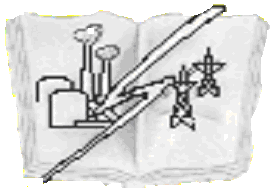 Министерство образования и науки РБГБПОУ  “Гусиноозерский энергетический техникум”Учебно-программная документация2.5. Учебный процессСК-УПД-МР-2.5.-18Методические рекомендации  для выполнения отчета по учебной практикеПМ 05 Выполнение работ по профессии «Кассир»УП 05 Учебная практикаМинистерство образования и науки РБГБПОУ  “Гусиноозерский энергетический техникум”Учебно-программная документация2.5. Учебный процессСК-УПД-МР-2.5.-18Методические рекомендации  для выполнения отчета по учебной практикеПМ 05 Выполнение работ по профессии «Кассир»УП 05 Учебная практикаМинистерство образования и науки РБГБПОУ  “Гусиноозерский энергетический техникум”Учебно-программная документация2.5. Учебный процессСК-УПД-МР-2.5.-18Методические рекомендации  для выполнения отчета по учебной практикеПМ 05 Выполнение работ по профессии «Кассир»УП 05 Учебная практикаМинистерство образования и науки РБГБПОУ  “Гусиноозерский энергетический техникум”Учебно-программная документация2.5. Учебный процессСК-УПД-МР-2.5.-18Методические рекомендации  для выполнения отчета по учебной практикеПМ 05 Выполнение работ по профессии «Кассир»УП 05 Учебная практика№п/пТема (содержание программы)Кол-вочасов№п/пТема (содержание программы)Кол-вочасов1Тема 1. Изучение организации кассы на предприятии. Нормативно-правовое регулирование.Изучение организации кассы на предприятии.Изучение должностной инструкции кассира.Изучение договора о полной материальной ответственности.Общие принципы составления документов по кассовым операциям.62Тема 2. Учет кассовых операцийСоставление расчета на установление предприятию лимита остатка кассы.Заполнение первичной учетной документации по учету кассовых операций: приходный кассовый - ордер, расходный кассовый - ордер, журнал регистрации расходных и приходных кассовых ордеров.Авансовый отчет.Оформление документов по внесению в кассу остатка и возмещению перерасхода по авансовому отчету634Тема 3. Учет операций по расчетному счетуОформление заявления об открытии расчетного счета.Заявление о выдаче денежных и расчетных книжек.Заполнение денежного чека, объявление на взнос наличными, платежной ведомости.Оформление выписки из лицевого счета и оформление заявления на закрытие расчетного счета.Тема 4. Передача денежных средств инкассаторамПорядок передачи денежных средств инкассаторам.Заполнение препроводительной ведомости, накладной, копии препроводительной ведомости к сумке с денежной наличностью.665Тема 5. Заполнение кассовой книги. Ревизия кассыЗаполнение кассовой книги, оформление отчета кассира.Оформление журнала-ордера № 1 и ведомости № 1.Проведение и оформление ревизии кассы.66Тема 6. Работа на ККМ. Техника безопасности на ККМ, порядок работы на ККМ. Начало смены, эксплуатация ККМ  во время смены, закрытие смены. Оформление документации.6Министерство образования и науки РБГБПОУ  “Гусиноозерский энергетический техникум”Учебно-программная документация2.5. Учебный процессСК-УПД-МР-2.5.-18Методические рекомендации  для выполнения отчета по учебной практикеПМ 05 Выполнение работ по профессии «Кассир»УП 05 Учебная практикаНаименование счетаСумма, руб.Касса в руб.7 000Касса, долл.-Расчетный счет в банке1 320 000Валютный счет в банке  20 000 долл. по курсу  52,02 руб.1 040 000Содержание хозяйственной операцииСумма, руб.05.11.20 ..г.Получено по чеку № 086459 для выплаты заработной платы  124600 руб., на командировочные расходы 22000 руб. (ПКО № 65)146 600Выдано инженеру Лосеву А.В. сумма перерасхода по авансовому отчету (РКО № 45)120Никонова А.Т. оплата за аренду основных средств3 500Агента по снабжению Аксенова В.Г. остаток подотчета500По платежным ведомостям заработная плата за февраль82 000 Аванс Васильевой И.П. на командировку22 000Оплачен счет ООО «ДОК» за материалы, в т.ч. НДС9 600Получено от ООО «Николь» за продукцию, в т.ч. НДС76 800Получен аванс по договору поставки от ООО «Свет», в т. ч. НДС6 800 Внесено  на расчетный счет по объявлению № 12 ? 06.11.20..г.По платежным ведомостям заработная плата за февраль26 000Зав. складом Иванова В.Ю. возмещение материального ущерба180Получен от ООО «Интер» заем 90 000Качевой В.Н. алименты5 600Выплачены дивиденды  ООО  «Мир» 20 000ООО «Орион» за основные средства64 80010.11.20..г.Водоканала возврат излишне списанных сумм2 000ОАО «Горизонт» поступило за продукцию, в т.ч. НДС68 000ООО «Олимп» оплата за доставку оборудования, в т.ч. НДС12 000По платежным ведомостям заработная плата за февраль11 000Оплачен счет ООО «ДОК» за материалы, в т.ч. НДС60 800Внесено  на расчетный счет по объявлению № 13 депонированная заработная плата?12.11.20…г.Смирнова А.Н. остаток подотчета по авансовому отчету 1 000Погашение займа от ООО «Кристал»9 000Оплата за услуги по перевозке материалов, в т. ч. НДС8 900Недостача денежных средств2 00016.11.20..г.Шахова М.А. взнос в уставный капитал7000Сергеева К.И. в погашение задолженности за недостачу НМА 1 970Орлову М.И. в подотчет6 40017.11.20…г.Получено по чеку № 086460 для выплаты заработной платы  за первую половину марта 60 000 руб., депонированной заработной платы 5 600 руб., на хозяйственные расходы 9 000 руб. 74 600Получено в погашение задолженности по ссуде, выданной на приобретение квартиры Карповой Е.И.2 100По платежным ведомостям аванс за март 45 000Депонированная заработная плата Петровой Е.Д.5 600Иванову Е.К. на хозяйственные расходы3 000Анисину К.Ю. на приобретение бензина 5 200Внесено  на расчетный счет по объявлению № 14 превышение лимита?19.11.20..г.Получено по чеку № 086461 на командировочные расходы  9 000 долл. по курсу 52,23 руб.?По платежным ведомостям аванс за март 15 000ОАО «Гранит» поступило за продукцию, в т.ч. НДС59 800Получен аванс по договору поставки от ООО «Светоч», в т. ч. НДС?Выплачено в погашение долгосрочного займа  ООО «Магнат»50 000Кирееву Н.Н. единовременная помощь10 00024.11.200.. г.Фирсова А.В. в погашение недостачи материалов470Петрова П.И. в погашение задолженности за спецодежду530Выручка от продажи материалов ООО «Континент» в т. ч. НДС9 600Утиной С.И. алименты4 620Анисину К.Ю. сумма перерасхода по авансовому отчету130Внесено  на расчетный счет по объявлению № 15 превышение лимита?27.11.20…г.Получен аванс по договору поставки от ООО «Светоч», в т. ч. НДС32 000Оплата  услуг эксперта ООО «Экспертиза» по оценке имущества, в т. ч. НДС3 000Оплата за топливо АО «Бородинский разрез», в т. ч. НДС26 900ИП «Уткин и К» за услуги по ремонту компьютера3 54030.11.20…г.Возврат остатка подотчета Громова А.А. 300 долл. по курсу 53, 08 руб.?Возврат займа от Уралова С.М. на строительство9 000Возврат излишне выданной суммы заработной платы Одиной Т.Б.1 200Внесено  на расчетный счет по объявлению № 16 превышение лимита?Внесено  на валютный счет по объявлению № 17  300 долл.?Арендная плата за аренду помещения под офис от ООО «Заря», в т.ч. НДС7 800Получено по чеку № 086462 для выплаты пособий по уходу за ребенком 3 540 руб., материальной помощи 8 000 руб., премии 40 000 руб.51 540Выплачено пособие по уходу за ребенком Антоновой С.Т.3 540Ермакову К.Д. материальная  помощь в связи с кражей имущества8 000По платежным ведомостям премия30 000Оплата за услуги ремонту помещения бухгалтерии, в т. ч. НДС12 900Министерство образования и науки РБГБПОУ  “Гусиноозерский энергетический техникум”Учебно-программная документация2.5. Учебный процессСК-УПД-МР-2.5.-18Методические рекомендации  для выполнения отчета по учебной практикеПМ 05 Выполнение работ по профессии «Кассир»УП 05 Учебная практикаМинистерство образования и науки РБГБПОУ  “Гусиноозерский энергетический техникум”Учебно-программная документация2.5. Учебный процессСК-УПД-МР-2.5.-18Методические рекомендации  для выполнения отчета по учебной практикеПМ 05 Выполнение работ по профессии «Кассир»УП 05 Учебная практикаНаименование счетаСумма, руб.Касса в руб.7 000Касса, долл.-Расчетный счет в банке1 100 000Валютный счет в банке  15 000 долл. по курсу  52,02 руб.780 300Содержание хозяйственной операцииСумма, руб.05.11.20..г.Арендная плата за аренду помещения под офис от ООО «Заря», в т.ч. НДС (ПКО № 85)9 800Получено по чеку № 086502 для выплаты заработной платы  140 600 руб. пособий по уходу за ребенком 5 540 руб., материальной помощи 10 000 руб., на командировочные расходы 20000 руб. 176 140Выплачено пособие по уходу за ребенком Антоновой С.Т. (РКО № 68)5 540Ермакову К.Д. материальная  помощь в связи с наводнением10 000По платежным ведомостям заработная плата за апрель70 300Оплата за услуги ремонту вентиляции в цехе, в т. ч. НДС16 500Выдано завхозу Лаптеву Н.В. в подотчет на приобретение материалов 9 000Выдано в возмещение ущерба по решению суда Петиной А.А.3 30006.11.20..г.По платежным ведомостям заработная плата за апрель64 000Фролова А.В. в погашение недостачи материалов170Петухова П.Д. в погашение задолженности за спецодежду730Выручка от продажи НМА  ООО «Компент» в т. ч. НДС32 600Улановой С.И. алименты5 600Алькину Т.Ю. сумма перерасхода по авансовому отчету1 130Внесено  на расчетный счет по объявлению № 8 превышение лимита?07.11.20..г.Получен аванс по договору поставки от ООО «Светлана», в т. ч. НДС50 600Оплата  услуг учебного центра  по повышению квалификации работников организации 30 000Оплата услуг по погрузке  топлива  ИП «Качин»22 900Внесена  на расчетный счет по объявлению № 9 депонированная заработная плата?11.11.20..г.Зав. складом Ивкина В.Ю. возмещение материального ущерба1 700Получен от ООО «КедрМ» заем 100 000Скачковой В.Н. алименты8 600Выплачены дивиденды  ООО  «Метелица» 58 000ООО «Ортикон» за материалы32 80015.11.20..г.Энергосбыт  возврат излишне списанных сумм3 000ООО «Горизонт» поступило за продукцию, в т.ч. НДС148 000ООО «Олимпико» оплата за оборудование, в т.ч. НДС122 000Оплачен счет ООО «ДОК» за материалы, в т.ч. НДС30 20017.11.20…г.Получено по чеку № 086503 для выплаты заработной платы  за первую половину марта 70 000 руб., депонированной заработной платы  6 300 руб., на хозяйственные расходы 8 000 руб. 84 300Сидорова М.Н. остаток подотчета по авансовому отчету 800Получено в погашение задолженности по ссуде, выданной на строительство дачного домика  Карловой Г.И.5 100Оплата за услуги по перевозке материалов, в т. ч. НДС18 900По платежным ведомостям аванс за май 56400Депонированная заработная плата Ивановой С.С.6 30019.11.20..г.ООО  «Маяк»  взнос в уставный капитал17 000Сергунина К.И. в погашение задолженности за недостачу инструмента2 370Орлову М.И. в подотчет8  000По платежным ведомостям аванс за май 13 600Внесено  на расчетный счет по объявлению № 8 превышение лимита?21.11.20…г.Получено по чеку № 086504 на командировочные расходы  7 000 долл. по курсу 54,20 руб.?Получено по чеку № 086505  на хозяйственные расходы15 000Ильину Е.К. на хозяйственные расходы8 000Амосову  К.Ю. на доставку оборудования7 200Грачеву А.А. под отчет на командировочные расходы  7 000 долл.?26.11.20.. г.ОАО «Феникс» поступило за проданную продукцию, в т.ч. НДС75 200Выплачено в погашение долгосрочного займа  ООО «Магистраль»60 000Кирову А.Н. единовременная помощь9 000Выдано завхозу Лаптеву Н.В. в подотчет на приобретение материалов 11 50027.11.20…г.Погашение займа от ООО «Кристина»7 000Недостача денежных средств в кассе1 500Никонова А.Т. оплата за аренду офиса13 500Оплачен счет ООО «ДОМ» за материалы, в т.ч. НДС23 20030.11.20…г.Возврат остатка подотчета Грачева А.А. 200 долл. по курсу 55,02 руб.?Получен аванс по договору поставки от ООО «Свет», в т. ч. НДС9  000Возврат займа от Усачева С.М. на строительство гаража7 000Внесено  на расчетный счет по объявлению № 9  превышение лимита?Внесено  на валютный счет по объявлению № 10  200 долл.?Возврат излишне выданной суммы заработной платы Одинцовой А.П.11 200Получено по чеку № 086503 для выплаты премии  50 000 руб., на командировочные расходы 15 000 руб. 65 000По платежным ведомостям премия за май43 000Аванс Ваниной  Р.П. на командировку15 000Оплачен счет ООО «Металлист» за оборудование к установке, в т.ч. НДС70 600Получено от ООО «Ильин и К» за продукцию, в т.ч. НДС42 800Министерство образования и науки РБГБПОУ  “Гусиноозерский энергетический техникум”Учебно-программная документация2.5. Учебный процессСК-УПД-МР-2.5.-18Методические рекомендации  для выполнения отчета по учебной практикеПМ 05 Выполнение работ по профессии «Кассир»УП 05 Учебная практикаМинистерство образования и науки РБГБПОУ  “Гусиноозерский энергетический техникум”Учебно-программная документация2.5. Учебный процессСК-УПД-МР-2.5.-18Методические рекомендации  для выполнения отчета по учебной практикеПМ 05 Выполнение работ по профессии «Кассир»УП 05 Учебная практикаМинистерство образования и науки РБГБПОУ  “Гусиноозерский энергетический техникум”Учебно-программная документация2.5. Учебный процессСК-УПД-МР-2.5.-18Методические рекомендации  для выполнения отчета по учебной практикеПМ 05 Выполнение работ по профессии «Кассир»УП 05 Учебная практикаМинистерство образования и науки РБГБПОУ  “Гусиноозерский энергетический техникум”Учебно-программная документация2.5. Учебный процессСК-УПД-МР-2.5.-18Методические рекомендации  для выполнения отчета по учебной практикеПМ 05 Выполнение работ по профессии «Кассир»УП 05 Учебная практикаМинистерство образования и науки РБГБПОУ  “Гусиноозерский энергетический техникум”Учебно-программная документация2.5. Учебный процессСК-УПД-МР-2.5.-18Методические рекомендации  для выполнения отчета по учебной практикеПМ 05 Выполнение работ по профессии «Кассир»УП 05 Учебная практикаМинистерство образования и науки РБГБПОУ  “Гусиноозерский энергетический техникум”Учебно-программная документация2.5. Учебный процессСК-УПД-МР-2.5.-18Методические рекомендации  для выполнения отчета по учебной практикеПМ 05 Выполнение работ по профессии «Кассир»УП 05 Учебная практикаМинистерство образования и науки РБГБПОУ  “Гусиноозерский энергетический техникум”Учебно-программная документация2.5. Учебный процессСК-УПД-МР-2.5.-18Методические рекомендации  для выполнения отчета по учебной практикеПМ 05 Выполнение работ по профессии «Кассир»УП 05 Учебная практика№п/пРасположение материалов в отчетеПримечаниеТитульный лист отчета по практикеШаблон в приложении 1Внутренняя опись документов, находящихся в делеШаблон в приложении 2Календарно-тематический план прохождения практикиШаблон в приложении 3Решенные заданияОтзыв о прохождении учебной практикиШаблон в приложении 4Отзыв пишется от первого лица.Аттестационный лист по практикеШаблон в приложении 5Сводная ведомость оценки сформированности  ПК, ОКШаблон в приложении 6Дневник по учебной практике с приложениямиШаблон в приложениях 7Заполняется ежедневноМинистерство образования и науки РБГБПОУ  “Гусиноозерский энергетический техникум”Учебно-программная документация2.5. Учебный процессСК-УПД-МР-2.5.-18Методические рекомендации  для выполнения отчета по учебной практикеПМ 05 Выполнение работ по профессии «Кассир»УП 05 Учебная практикаМинистерство образования и науки РБГБПОУ  “Гусиноозерский энергетический техникум”Учебно-программная документация2.5. Учебный процессСК-УПД-МР-2.5.-18Методические рекомендации  для выполнения отчета по учебной практикеПМ 05 Выполнение работ по профессии «Кассир»УП 05 Учебная практикаОценка уровня подготовкиОценка уровня подготовкиИмеющийся результатБалл(отметка)Вербальный аналогИмеющийся результат5ОтличноЗадания выполнены полностью, оформление соответствует требованиям.В обосновании решений нет пробелов и ошибок; в решениях (возможна одна неточность, описка, не являющаяся следствием незнания или непонимания учебного материала).4ХорошоЗадания выполнены, но в решениях допустимы одна-две негрубые ошибки или два-три недочета.3УдовлетворительноЗадания выполнены, но допущены более одной ошибки или более двух-трех недочетов в решениях, но обучающийся владеет обязательными знаниями и умениями.2НеудовлетворительноЗадания не выполнены, показано безразличие к выполнению работы и ее результатам или  выполнено менее половины предусмотренного задания.Отчет оформлен крайне небрежно, вследствие этого нет возможности проверить необходимые записи.В решении заданий допущены существенные ошибки, показавшие, что обучающийся не владеет обязательными знаниями и умениями в полной мере.Студента (ки) гр. ______________________________________________(Фамилия, И.О.)Руководитель практики(Фамилия, И.О.)Оценка__________________№п/пНаименование документастраницыКалендарно-тематический план прохождения практикиИзучение организации кассы на предприятииУчет кассовых операцийУчет операций по р/сПередача денежных средств инкассаторамКассовая книга. Ревизия кассыХарактеристика-отзывОтзыв о прохождении практикиАттестационный лист по практикеСводная ведомость оценки сформированности ПКДневник по практикеПриложение № nПриложение № n№п/пТема (содержание программы)Кол-вочасовСрок исполненияСрок исполнения№п/пТема (содержание программы)Кол-вочасовПо плануПо факту1Тема 1. Изучение организации кассы на предприятии Нормативно-правовое регулирование.Изучение организации кассы на предприятии.Изучение должностной инструкции кассира.Изучение договора о полной материальной ответственности.Общие принципы составления документов по кассовым операциям.62Тема 2. Учет кассовых операцийСоставление расчета на установление предприятию лимита остатка кассы.Заполнение первичной учетной документации по учету кассовых операций: приходный кассовый -ордер, расходный кассовый -ордер, журнал регистрации расходных и приходных кассовых ордеров.Авансовый отчет.Оформление документов по внесению в кассу остатка и возмещению перерасхода по авансовому отчету63Тема 3. Учет операций по расчетному счетуОформление заявления об открытии расчетного счета.Заявление о выдаче денежных и расчетных книжек.Заполнение денежного чека, объявление на взнос наличными, платежной ведомости.Оформление выписки из лицевого счета и оформление заявления на закрытие расчетного счета.64Тема 4. Передача денежных средств инкассаторамПорядок передачи денежных средств инкассаторам.Заполнение препроводительной ведомости, накладной, копии препроводительной ведомости к сумке с денежной наличностью.65Тема 5. Заполнение кассовой книги. Ревизия кассыЗаполнение кассовой книги, оформление отчета кассира.Оформление ж-о № 1 и ведомости № 1.Проведение и оформление ревизии кассы66Тема 6. Работа на ККМ. Техника безопасности на ККМ, порядок работы на ККМ. Начало смены, эксплуатация ККМ  во время смены, закрытие смены. Оформление документации.Виды и объем работ, выполненные обучающимся во время практикиКачество выполнения работ в соответствии с технологией и (или) требованиями организации, в которой проходила практикаТема 1. Изучение организации кассы на предприятии Нормативно-правовое регулирование.Изучение организации кассы на предприятии.Изучение должностной инструкции кассира.Изучение договора о полной материальной ответственности.Общие принципы составления документов по кассовым операциям.Тема 2. Учет кассовых операцийСоставление расчета на установление предприятию лимита остатка кассы.Заполнение первичной учетной документации по учету кассовых операций: приходный кассовый -ордер, расходный кассовый -ордер, журнал регистрации расходных и приходных кассовых ордеров.Авансовый отчет.Оформление документов по внесению в кассу остатка и возмещению перерасхода по авансовому отчетуТема 3. Учет операций по расчетному счетуОформление заявления об открытии расчетного счета.Заявление о выдаче денежных и расчетных книжек.Заполнение денежного чека, объявление на взнос наличными, платежной ведомости.Оформление выписки из лицевого счета и оформление заявления на закрытие расчетного счета.Тема 4. Передача денежных средств инкассаторамПорядок передачи денежных средств инкассаторам.Заполнение препроводительной ведомости, накладной, копии препроводительной ведомости к сумке с денежной наличностью.Тема 5. Заполнение кассовой книги. Ревизия кассыЗаполнение кассовой книги , оформление отчета кассира.Оформление ж-о № 1 и ведомости № 1.Проведение и оформление ревизии кассыТема 6. Работа на ККМ. Техника безопасности на ККМ, порядок работы на ККМ. Начало смены, эксплуатация ККМ  во время смены, закрытие смены. Оформление документации.Название ПКОсновные показатели оценки результата (ПК)Оценказачтено/не зачтеноПК 1.1.Осуществлять операции с денежными средствами и ценными бумагами, оформлять соответствующие документыПК 1.2Вести на основе приходных и расходных документов кассовую книгуПК 1.3.Передавать денежные средства инкассаторам и составлять кассовую отчетностьПК 2.2.Выполнять поручения руководства в составе комиссии по инвентаризации имущества в местах их храненияПК 2.3.Отражать в бухгалтерских проводках зачет и списание недостачи ценностей по результатам инвентаризацииОК 1Понимать сущность и социальную значимость своей будущей профессии, проявлять к ней устойчивый интересОК 2Организовывать собственную деятельность, выбирать типовые методы и способы выполнения профессиональных задач, оценивать их эффективность и качествоОК 3Принимать решения в стандартных и нестандартных ситуациях и нести за них ответственностьОК 4Осуществлять поиск и использование информации, необходимой для эффективного выполнения профессиональных задач, профессионального и личностного развитияОК 5Использовать информационно-коммуникационные технологии в профессиональной деятельностиОК 6Работать в коллективе и в команде, эффективно общаться с коллегами, руководством, потребителямиОК 7Брать на себя ответственность за работу членов команды (подчиненных), за результат выполнения заданийОК 8Самостоятельно определять задачи профессионального и личностного развития, заниматься самообразованием, осознанно планировать повышение квалификацииОК 9Ориентироваться в условиях частой смены технологий в профессиональной деятельностиОК 10Использовать воинскую обязанность, в том числе с применением полученных профессиональных знаний (для юношей)ДатаСодержание проделанной работыОценка и замечание руководителя практики.ПодписьВиды и объем работ, выполненных обучающимся во время практикиКачество выполнения работ в соответствии с технологией и требованиями организации, в которой проходила практикаПК 1.1 Осуществлять операции с денежными средствами и ценными бумагами, оформлять соответствующие документыПК 1.2 Вести на основе приходных и расходных документов кассовую книгуПК 1.3 Передавать денежные средства инкассаторам и составлять кассовую отчетностьПК 2.2 Выполнять поручения руководства в составе комиссии по инвентаризации имущества в местах их храненияПК 2.3 Отражать в бухгалтерских проводках зачет и списание недостачи ценностей по результатам инвентаризации